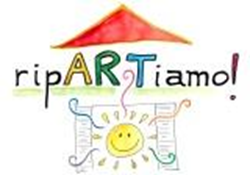 Da inviare entro il 30.06.2020 a ripARTiamo-MultiLAB@unibz.itIstituto comprensivo – ScuolaClasseInsegnante referenteTraccia/tracce del percorsoProgettazione di massima del lavoro con i bambini e le bambineIpotesi di prodotto finale